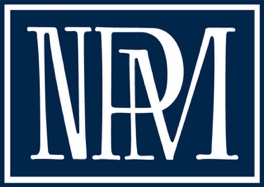 National Association of Pastoral MusiciansNPM Cantor Trainer ApplicationDate:Name:Address:Email :Phone:Parish:Date of final completion of CCC requirements, and location of vocal adjudication:Name, email address,  and position of the person who will complete your recommendation form:Briefly share the reasons for your interest in completing this certificate and how it will serve you in your ministry:Please submit your application to Dr. Gail Hartin at dr_gh@verizon.net 